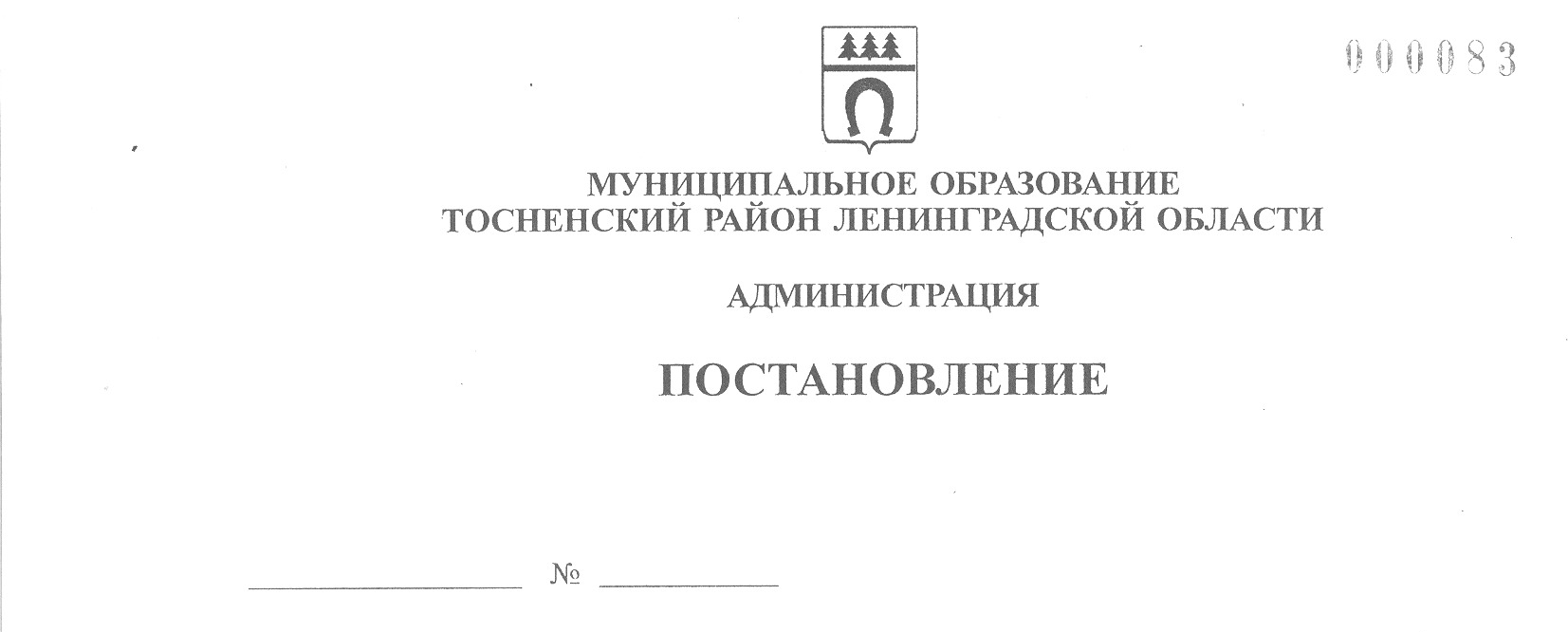 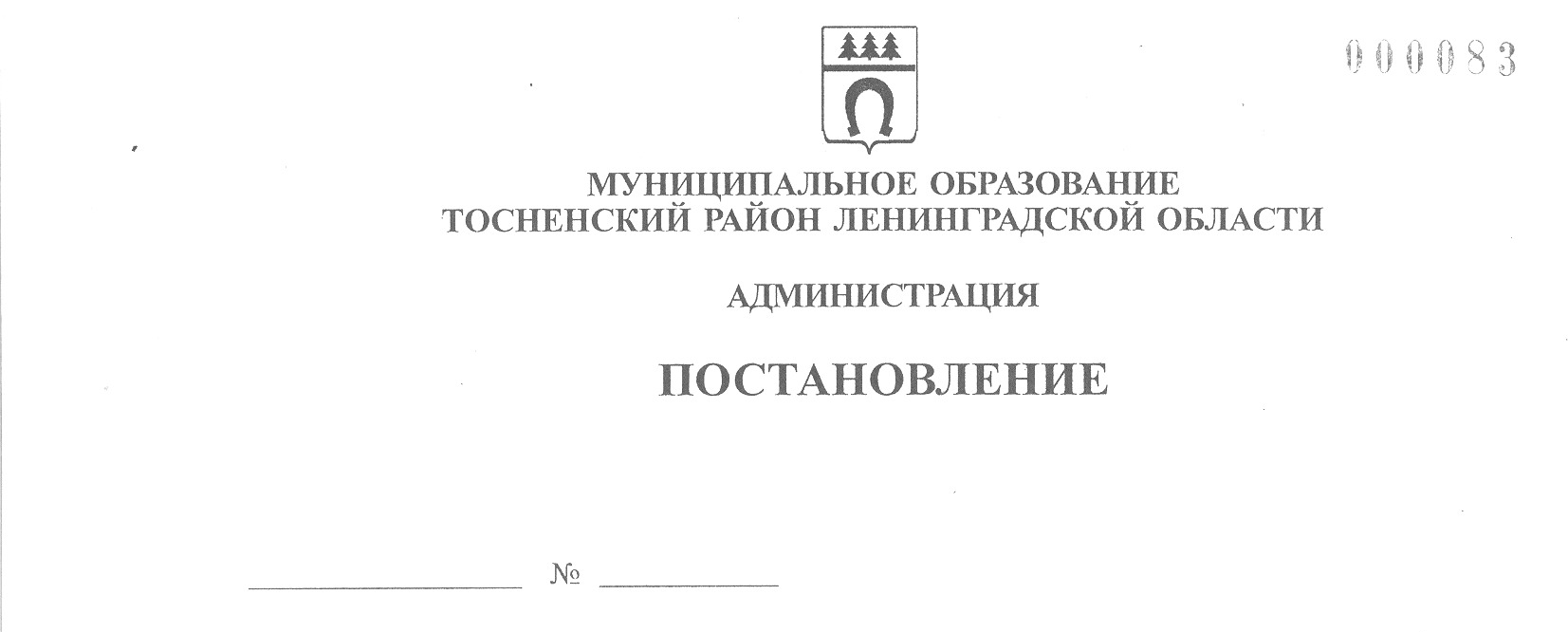 30.12.2021                                    3204-паО внесении  изменений  в муниципальную  программу «Реализацияинициативных предложений жителей территории г. Тосно  в рамках  областного закона Ленинградской области от 15 января 2018 года № 3-оз«О содействии участию  населения в осуществлении местного самоуправленияв иных формах на территориях административных центров и городских поселков  муниципальных образований Ленинградской области» В соответствии с областным законом Ленинградской области от 15 января 2018 года № 3-оз  «О содействии участию населения в осуществлении  местного самоуправления в иных формах  на территориях административных центров  и городских поселков муниципальных образований Ленинградской области», в соответствии с  распоряжением  комитета по местному самоуправлению, межнациональным и межконфессиональным отношениям Ленинградской области от 30.07.2021 № 79  «Об утверждении списков муниципальных образований для предоставления субсидий из областного бюджета Ленинградской области бюджетам муниципальных образований Ленинградской области на реализацию областных законов от 15 января 2018 года № 3-оз «О содействии участию  населения в осуществлении  местного самоуправления в  иных формах  на территориях административных центров  и городских поселков муниципальных образований  Ленинградской области» и от 28 декабря 2018 года № 147-оз «О старостах сельских населенных пунктов Ленинградской области и содействии участию населения в осуществлении местного самоуправления в иных формах на частях территорий муниципальных образований Ленинградской области» в 2022 году», Порядком разработки, утверждения, изменения, реализации и оценки эффективности муниципальных программ муниципального образования Тосненский район Ленинградской области и Тосненского городского поселения Тосненского муниципального района Ленинградской области, утвержденным постановлением администрации муниципального образования Тосненский район Ленинградской области от 07.12.2021 № 2850-па, Перечнем муниципальных программ Тосненского городского поселения Тосненского муниципального района Ленинградской области, утвержденным постановлением администрации муниципального образования Тосненский район Ленинградской области от 27.03.2019 № 449-па (с учетом изменений, вынесенных постановлениями администрации муниципального образования Тосненский район Ленинградской области от 05.08.2019 № 1301-па, от 31.08.2020 № 1575-па, от 07.11.2019 № 1953-па, от 09.11.2021 № 2584-па, от 19.11.2021 № 2706-па), исполняя полномочия администрации  Тосненского  городского  поселения Тосненского муниципального района Ленинградской области на основании статьи 13 Устава Тосненского городского поселения Тосненского муниципального района Ленинградской области и статьи 25 Устава муниципального образования Тосненский  район Ленинградской области, администрация муниципального образования Тосненский район Ленинградской областиПОСТАНОВЛЯЕТ:1. Внести изменения в постановление администрации муниципального образования Тосненский район Ленинградской области от   № 3087-па «Об утверждении муниципальной программы «Реализация инициативных предложений жителей территорий г. Тосно в рамках областного закона Ленинградской области от  № 3-оз «О содействии участию  населения в осуществлении  местного самоуправления в  иных формах  на территориях административных центров  муниципальных образований Ленинградской области» (с учетом изменений, внесенных постановлениями  администрации муниципального образования Тосненский район Ленинградской области от    № 2307-па, от  № 2485-па,  от 12.10.2021 № 2377-па): приложение к постановлению изложить в новой редакции (приложение). 2. Постановление администрации муниципального образования Тосненский район Ленинградской области от 27.12.2019 № 2413-па «Об утверждении детального плана-графика реализации муниципальной программы «Реализация инициативных предложений жителей территории г. Тосно в рамках областного закона от 15 января 2018 года № 3-оз «О содействии участию населения в осуществлении местного самоуправления в иных формах на территориях административных центров и городских поселков  муниципальных образований Ленинградской области» (с учетом изменений, внесенных постановлениями администрации муниципального образования Тосненский район Ленинградской области от 16.12.2020 № 2485-па, от 15.10.2021 № 2390-па) признать утратившим силу с 01 января 2022 года.3. Комитету по жилищно-коммунальному хозяйству и благоустройству администрации муниципального образования Тосненский район Ленинградской области направить в пресс-службу комитета  по организационной работе, местному самоуправлению, межнациональным и межконфессиональным отношениям администрации муниципального образования Тосненский район Ленинградской области настоящее постановление     для опубликования и обнародования в порядке, установленном Уставом Тосненского городского поселения   Тосненского муниципального   района  Ленинградской области.4. Пресс-службе комитета по организационной работе, местному самоуправлению, межнациональным и межконфессиональным отношениям администрации муниципального образования Тосненский район Ленинградской области опубликовать и обнародовать настоящее постановление в порядке, установленном Уставом  Тосненского городского поселения  Тосненского  муниципального района  Ленинградской области.5. Контроль за исполнением постановления возложить на заместителя главы администрации муниципального образования Тосненский район Ленинградской области Горленко С.А.И. о. главы  администрации 					                И.Ф. ТычинскийМацола Оксана Васильевна 8 (81361)  3322114 гаПриложениек постановлению администрациимуниципального образования Тосненский район Ленинградской области       30.12.2021              3204-паот  ____________  №  __________МУНИЦИПАЛЬНАЯ ПРОГРАММА«Реализация инициативных предложений  жителей территории г. Тосно в рамках  областного  закона Ленинградской области от 15 января 2018 года № 3-оз  «О содействии участию населения в осуществлении местного самоуправления в иных формах на территориях административных  центров и  городских поселков  муниципальных образований  Ленинградской области» 2021ПАСПОРТмуниципальной программы «Реализация инициативных предложений  жителей   территории г. Тосно в рамках  областного закона Ленинградской области от 15 января 2018 года № 3-оз  «О содействии участию населения в осуществлении  местного самоуправления в иных формах  на территориях административных центров и городских поселков муниципальных образований  Ленинградской области» Раздел 1.  Характеристика проблем, на решение которых направлена муниципальная программа, и оценка сложившейся ситуацииПрограмма  призвана способствовать  всестороннему, планомерному и полноценному развитию  территорий г. Тосно Тосненского городского поселения.Одним из главных условий развития местного самоуправления как эффективного инструмента практического воплощения принципа народовластия в нашей стране является непосредственное участие населения в осуществлении местного самоуправления. Решающее значение для становления полноценного местного самоуправления имеет самоорганизация населения для решения вопросов местного значения. К одному из наиболее актуальных вопросов местного значения на сегодняшний день  можно отнести  сферу благоустройства. Для создания комфортных условий проживания населения необходимо иметь хороший уровень благоустроенности жилой среды.  В данном случае  речь идет о дворовых территориях многоквартирных домов  г. Тосно и о состоянии территорий индивидуальной жилой застройки. На данный момент большая часть  внутридворовых пространств г. Тосно находится не в лучшем состоянии в части состояния внутридворовых подъездов и проездов, озеленения территорий, оформления зонами отдыха,  функциональности и безопасности среды, а территории индивидуальной жилой застройки характеризуются неудовлетворительным состоянием улиц, проездов, водоотводных канав,  отсутствием тротуаров, детских и спортивных площадок. Программа направлена на реализацию  инициативных  предложений жителей территорий г. Тосно. Границы территорий г. Тосно, на которых осуществляют свою деятельность инициативные комиссии, определены приложением 2 к решению совета депутатов Тосненского городского поселения Тосненского района Ленинградской области от  24.04.2018 № 145  «Об организации участия населения в осуществлении местного самоуправления в иных формах на территории административного центра Тосненского городского поселения Тосненского района Ленинградской области».  Территории, на которых созданы инициативные комиссии № 1, 2, 3, 4, 5, 6, 7 характеризуются  неудовлетворительным  состоянием проездов многоквартирных домов: аварийное состояние асфальтового покрытия, недостаточность парковочных мест, и как следствие, систематическое нарушение  жителями правил парковки, заезды на газоны, тротуары, повреждение зеленых насаждений. Немаловажным остается и  недостаток  объектов  благоустройства, пешеходных дорожек, зон отдыха для населения,  отсутствует упорядоченное озеленение.Территории, на которых созданы инициативные комиссии № 8 и 9 являются территориями  индивидуальной жилой застройки г. Тосно. Одной из основных проблем здесь является проблема плохого водоотвода с улично-дорожной сети, а также  с  участков частных домовладений.  В неудовлетворительном состоянии зачастую находится и само покрытие автодорог, улиц и переулков.Все эти проблемы были озвучены членами инициативных комиссий в ходе их заседаний. По результатам заседаний инициативных комиссий № 1, 2, 3, 4, 5, 6, 7, 8, 9  были выбраны председатели всех инициативных комиссий, определены перечни инициативных предложений и выбран вид участия граждан в реализации инициативных предложений – трудовое участие. Данные решения зафиксированы в протоколах заседаний инициативных комиссий от 22 мая 2018 года.  С целью формирования плана реализации программы создана рабочая группа постановлением администрации муниципального образования Тосненский район Ленинградской области от 18.10.2018 № 2456-па «О создании рабочей группы по отбору  инициативных предложений, представленных инициативными комиссиями, образованными на  территории г. Тосно с целью  включения их  в муниципальную программу  «Реализация инициативных предложений  жителей территорий г. Тосно в рамках областного закона Ленинградской области от 15 января 2018 года № 3-оз  «О  содействии участию населения в осуществлении  местного самоуправления в иных формах  на территориях административных центров и городских поселков  муниципальных образований Ленинградской области» (приложение к муниципальной программе).	По результатам проведенного заседания рабочей группы по отбору инициативных предложений, представленных инициативными комиссиями, образованными на территории г. Тосно, формируется перечень и очередность включения инициативных предложений  в план реализации  программы, а также срок действия данной программы по 2023 год.Раздел 2.  Приоритеты, цели и задачи муниципальной программыПриоритеты в сфере развития части территории  Тосненского городского поселения Тосненского района Ленинградской области сформированы в соответствии с Концепцией социально-экономического развития Ленинградской области на период до 2025 года, принятой областным законом Ленинградской области от 28.06.2013 № 45-оз, а также в соответствии с Концепцией социально-экономического развития муниципального образования Тосненский район Ленинградской области до 2020 года, утвержденной решением совета депутатов  муниципального образования Тосненский район Ленинградской области от 25.06.2008 № 167.Целью данной программы является содействие участию  населения в осуществлении местного самоуправления в иных формах  на территории г. Тосно.Задача программы – реализация  инициативных предложений жителей территорий г. Тосно.Инициативные предложения  направлены на улучшение благоустройства  территории г. Тосно и одновременно  активизацию участия  населения в решении вопросов местного значения. Комитет по организационной работе, местному самоуправлению, межнациональным и межконфессиональным отношениям администрации муниципального образования Тосненский район Ленинградской области оказывает консультационную, информационную, методическую поддержку.Комитет  по жилищно-коммунальному хозяйству и благоустройству  администрации муниципального образования Тосненский район Ленинградской области совместно с МКУ «Управление зданиями, сооружениями и объектами внешнего благоустройства»  организует реализацию инициативных предложений  в части   улучшения состояния подъездов и проездов вдоль многоквартирных домов, одновременно предусматривая меры по пресечению несанкционированных парковок автотранспорта на дворовых территориях,  созданию комфортной и безопасной среды для всех возрастных групп населения путем обустройства достаточного количества пешеходных дорожек, площадок для отдыха, занятия спортом, игр детей, уделяя достаточное внимание работам по озеленению  территорий, а также решая проблемы состояния улично-дорожной сети и водоотвода на территориях индивидуальной жилой застройки г. Тосно.  Члены инициативных комиссий  контролируют  производство работ в процессе реализации инициативных предложений, а также участвуют в приемке выполненных работ. В процессе реализации предложений инициативных комиссий  предполагается:обеспечить комплексный подход к решению вопросов местного значения на территории г. Тосно;обеспечить эффективное взаимодействие органов местного самоуправления и иных форм местного самоуправления, инициативных комиссий;привлечь трудовое участие граждан при реализации инициативных предложений.Реализация программы обеспечит стабильное социально-экономическое развитие  территорий г. Тосно.Программа имеет социально-ориентированный характер.Приложение 1к муниципальной программеПлан основных мероприятий в составе  муниципальной программы «Реализация инициативных предложений  жителей   территории г. Тосно в рамках  областного закона Ленинградской области от 15 января 2018 года № 3-оз  «О содействии участию населения в осуществлении  местного самоуправления в иных формах  на территориях административных центров и городских поселков муниципальных образований  Ленинградской области»     Приложение 2к муниципальной программеПлан реализации муниципальной программыПриложение 3к муниципальной программеСведения о показателях (индикаторах) муниципальной программы и их значенияхПриложение 4к муниципальной программеИнформация о взаимосвязи целей, задач, ожидаемых результатов, показателей и мероприятий муниципальной программыПриложение 5к муниципальной программеСВЕДЕНИЯ о порядке сбора информации и методике расчета показателя (индикатора) муниципальной программыСроки реализации муниципальной  программы2019-2023 годы2019-2023 годы2019-2023 годы2019-2023 годы2019-2023 годыОтветственный исполнитель муниципальной программыМуниципальное казенное учреждение  «Управление зданиями, сооружениями и объектами внешнего благоустройства» Тосненского городского поселения Тосненского муниципального  района Ленинградской области Муниципальное казенное учреждение  «Управление зданиями, сооружениями и объектами внешнего благоустройства» Тосненского городского поселения Тосненского муниципального  района Ленинградской области Муниципальное казенное учреждение  «Управление зданиями, сооружениями и объектами внешнего благоустройства» Тосненского городского поселения Тосненского муниципального  района Ленинградской области Муниципальное казенное учреждение  «Управление зданиями, сооружениями и объектами внешнего благоустройства» Тосненского городского поселения Тосненского муниципального  района Ленинградской области Муниципальное казенное учреждение  «Управление зданиями, сооружениями и объектами внешнего благоустройства» Тосненского городского поселения Тосненского муниципального  района Ленинградской области Соисполнители муниципальной программыКомитет по организационной работе, местному самоуправлению, межнациональным и межконфессиональным отношениям администрации муниципального образования Тосненский район Ленинградской области.Комитет  по жилищно-коммунальному хозяйству и благоустройству администрации муниципального образования Тосненский район Ленинградской областиКомитет по организационной работе, местному самоуправлению, межнациональным и межконфессиональным отношениям администрации муниципального образования Тосненский район Ленинградской области.Комитет  по жилищно-коммунальному хозяйству и благоустройству администрации муниципального образования Тосненский район Ленинградской областиКомитет по организационной работе, местному самоуправлению, межнациональным и межконфессиональным отношениям администрации муниципального образования Тосненский район Ленинградской области.Комитет  по жилищно-коммунальному хозяйству и благоустройству администрации муниципального образования Тосненский район Ленинградской областиКомитет по организационной работе, местному самоуправлению, межнациональным и межконфессиональным отношениям администрации муниципального образования Тосненский район Ленинградской области.Комитет  по жилищно-коммунальному хозяйству и благоустройству администрации муниципального образования Тосненский район Ленинградской областиКомитет по организационной работе, местному самоуправлению, межнациональным и межконфессиональным отношениям администрации муниципального образования Тосненский район Ленинградской области.Комитет  по жилищно-коммунальному хозяйству и благоустройству администрации муниципального образования Тосненский район Ленинградской областиУчастники муниципальной программыИнициативные комиссии, организации, определяемые в порядке, установленном Федеральным законом от 05.04.2013 № 44-ФЗ «О контрактной системе в сфере закупок товаров, работ, услуг для обеспечения государственных и муниципальных нужд»Инициативные комиссии, организации, определяемые в порядке, установленном Федеральным законом от 05.04.2013 № 44-ФЗ «О контрактной системе в сфере закупок товаров, работ, услуг для обеспечения государственных и муниципальных нужд»Инициативные комиссии, организации, определяемые в порядке, установленном Федеральным законом от 05.04.2013 № 44-ФЗ «О контрактной системе в сфере закупок товаров, работ, услуг для обеспечения государственных и муниципальных нужд»Инициативные комиссии, организации, определяемые в порядке, установленном Федеральным законом от 05.04.2013 № 44-ФЗ «О контрактной системе в сфере закупок товаров, работ, услуг для обеспечения государственных и муниципальных нужд»Инициативные комиссии, организации, определяемые в порядке, установленном Федеральным законом от 05.04.2013 № 44-ФЗ «О контрактной системе в сфере закупок товаров, работ, услуг для обеспечения государственных и муниципальных нужд»Цели муниципальной программыСодействие участию  населения в осуществлении местного самоуправления в иных формах  на территории г. Тосно  Содействие участию  населения в осуществлении местного самоуправления в иных формах  на территории г. Тосно  Содействие участию  населения в осуществлении местного самоуправления в иных формах  на территории г. Тосно  Содействие участию  населения в осуществлении местного самоуправления в иных формах  на территории г. Тосно  Содействие участию  населения в осуществлении местного самоуправления в иных формах  на территории г. Тосно  Задачи муниципальной программыРеализация  инициативных предложений жителей территорий г. ТосноРеализация  инициативных предложений жителей территорий г. ТосноРеализация  инициативных предложений жителей территорий г. ТосноРеализация  инициативных предложений жителей территорий г. ТосноРеализация  инициативных предложений жителей территорий г. ТосноОжидаемые результаты реализации  муниципальной программыК концу 2023 года реализация девяти  инициативных предложений  жителей территорий г. ТосноК концу 2023 года реализация девяти  инициативных предложений  жителей территорий г. ТосноК концу 2023 года реализация девяти  инициативных предложений  жителей территорий г. ТосноК концу 2023 года реализация девяти  инициативных предложений  жителей территорий г. ТосноК концу 2023 года реализация девяти  инициативных предложений  жителей территорий г. ТосноПодпрограммы муниципальной программыНетНетНетНетНетОбъемы бюджетных ассигнований муниципальной программы, в том числе по годамОбщий объем финансирования программы, в том числе по годам, (руб.) Объемы финансирования ежегодно уточняются  в соответствии с областными законами  и нормативными правовыми актами Правительства Ленинградской областиОбщий объем финансирования программы, в том числе по годам, (руб.) Объемы финансирования ежегодно уточняются  в соответствии с областными законами  и нормативными правовыми актами Правительства Ленинградской областиОбщий объем финансирования программы, в том числе по годам, (руб.) Объемы финансирования ежегодно уточняются  в соответствии с областными законами  и нормативными правовыми актами Правительства Ленинградской областиОбщий объем финансирования программы, в том числе по годам, (руб.) Объемы финансирования ежегодно уточняются  в соответствии с областными законами  и нормативными правовыми актами Правительства Ленинградской областиОбщий объем финансирования программы, в том числе по годам, (руб.) Объемы финансирования ежегодно уточняются  в соответствии с областными законами  и нормативными правовыми актами Правительства Ленинградской областиОбъемы бюджетных ассигнований муниципальной программы, в том числе по годамГодВсегоОбластнойбюджетБюджет Тосненского городского поселенияПрочие источники финансированияОбъемы бюджетных ассигнований муниципальной программы, в том числе по годам20193 434 5003 086 500348 000Объемы бюджетных ассигнований муниципальной программы, в том числе по годам20203 565 1103 205 110360 000Объемы бюджетных ассигнований муниципальной программы, в том числе по годам20213 526 0003 178 000348 000Объемы бюджетных ассигнований муниципальной программы, в том числе по годам20223 512 1003 164 100348 000Объемы бюджетных ассигнований муниципальной программы, в том числе по годам20233 434 5003 086 500348 000Объемы бюджетных ассигнований муниципальной программы, в том числе по годамИТОГО17 472 21015 720 2101 752 000№ п/п№ п/пПлан мероприятий муниципальной программыСроки финансирования мероприятия (по годам)Планируемый объем финансирования Планируемый объем финансирования Планируемый объем финансирования Планируемый объем финансирования Планируемый объем финансирования Планируемый объем финансирования Ответственный исполнитель (ОИВ), соисполнитель, участникГлавный распорядитель бюджетных средств№ п/п№ п/пПлан мероприятий муниципальной программыСроки финансирования мероприятия (по годам)ВсегоВ том числеВ том числеВ том числеВ том числеВ том числеОтветственный исполнитель (ОИВ), соисполнитель, участникГлавный распорядитель бюджетных средств№ п/п№ п/пПлан мероприятий муниципальной программыСроки финансирования мероприятия (по годам)ВсегоФедеральный бюджетФедеральный бюджетОбластной бюджетМестный бюджетПрочие источникиОтветственный исполнитель (ОИВ), соисполнитель, участникГлавный распорядитель бюджетных средств1123455678910Муниципальная программа  «Реализация инициативных предложений  жителей   территории г. Тосно в рамках  областного закона Ленинградской области от 15 января 2018 года № 3-оз  «О содействии участию населения в осуществлении  местного самоуправления в иных формах  на территориях административных центров и городских поселков  муниципальных образований  Ленинградской области» Муниципальная программа  «Реализация инициативных предложений  жителей   территории г. Тосно в рамках  областного закона Ленинградской области от 15 января 2018 года № 3-оз  «О содействии участию населения в осуществлении  местного самоуправления в иных формах  на территориях административных центров и городских поселков  муниципальных образований  Ленинградской области» Муниципальная программа  «Реализация инициативных предложений  жителей   территории г. Тосно в рамках  областного закона Ленинградской области от 15 января 2018 года № 3-оз  «О содействии участию населения в осуществлении  местного самоуправления в иных формах  на территориях административных центров и городских поселков  муниципальных образований  Ленинградской области» Муниципальная программа  «Реализация инициативных предложений  жителей   территории г. Тосно в рамках  областного закона Ленинградской области от 15 января 2018 года № 3-оз  «О содействии участию населения в осуществлении  местного самоуправления в иных формах  на территориях административных центров и городских поселков  муниципальных образований  Ленинградской области» Муниципальная программа  «Реализация инициативных предложений  жителей   территории г. Тосно в рамках  областного закона Ленинградской области от 15 января 2018 года № 3-оз  «О содействии участию населения в осуществлении  местного самоуправления в иных формах  на территориях административных центров и городских поселков  муниципальных образований  Ленинградской области» Муниципальная программа  «Реализация инициативных предложений  жителей   территории г. Тосно в рамках  областного закона Ленинградской области от 15 января 2018 года № 3-оз  «О содействии участию населения в осуществлении  местного самоуправления в иных формах  на территориях административных центров и городских поселков  муниципальных образований  Ленинградской области» Муниципальная программа  «Реализация инициативных предложений  жителей   территории г. Тосно в рамках  областного закона Ленинградской области от 15 января 2018 года № 3-оз  «О содействии участию населения в осуществлении  местного самоуправления в иных формах  на территориях административных центров и городских поселков  муниципальных образований  Ленинградской области» Муниципальная программа  «Реализация инициативных предложений  жителей   территории г. Тосно в рамках  областного закона Ленинградской области от 15 января 2018 года № 3-оз  «О содействии участию населения в осуществлении  местного самоуправления в иных формах  на территориях административных центров и городских поселков  муниципальных образований  Ленинградской области» Муниципальная программа  «Реализация инициативных предложений  жителей   территории г. Тосно в рамках  областного закона Ленинградской области от 15 января 2018 года № 3-оз  «О содействии участию населения в осуществлении  местного самоуправления в иных формах  на территориях административных центров и городских поселков  муниципальных образований  Ленинградской области» Муниципальная программа  «Реализация инициативных предложений  жителей   территории г. Тосно в рамках  областного закона Ленинградской области от 15 января 2018 года № 3-оз  «О содействии участию населения в осуществлении  местного самоуправления в иных формах  на территориях административных центров и городских поселков  муниципальных образований  Ленинградской области» Муниципальная программа  «Реализация инициативных предложений  жителей   территории г. Тосно в рамках  областного закона Ленинградской области от 15 января 2018 года № 3-оз  «О содействии участию населения в осуществлении  местного самоуправления в иных формах  на территориях административных центров и городских поселков  муниципальных образований  Ленинградской области» Муниципальная программа  «Реализация инициативных предложений  жителей   территории г. Тосно в рамках  областного закона Ленинградской области от 15 января 2018 года № 3-оз  «О содействии участию населения в осуществлении  местного самоуправления в иных формах  на территориях административных центров и городских поселков  муниципальных образований  Ленинградской области» 1Основное мероприятие«Реализация  инициативных предложений жителей территорий г. Тосно»Основное мероприятие«Реализация  инициативных предложений жителей территорий г. Тосно»20193 434 5003 086 5003 086 500348 000Комитет по ЖКХ и благоустройству администрации муниципального образования Тосненский район Ленинградской области, комитет по организационной работе, местному самоуправлению, межнациональным и межконфессиональным отношениям администрации муниципального образования Тосненский район Ленинградской области, МКУ «Управление зданиями, сооружениями и объектами внешнего благоустройства»Администрация муниципального образования Тосненский район Ленинградской области1Основное мероприятие«Реализация  инициативных предложений жителей территорий г. Тосно»Основное мероприятие«Реализация  инициативных предложений жителей территорий г. Тосно»20203 565 1103 205 1103 205 110360 000Комитет по ЖКХ и благоустройству администрации муниципального образования Тосненский район Ленинградской области, комитет по организационной работе, местному самоуправлению, межнациональным и межконфессиональным отношениям администрации муниципального образования Тосненский район Ленинградской области, МКУ «Управление зданиями, сооружениями и объектами внешнего благоустройства»Администрация муниципального образования Тосненский район Ленинградской области1Основное мероприятие«Реализация  инициативных предложений жителей территорий г. Тосно»Основное мероприятие«Реализация  инициативных предложений жителей территорий г. Тосно»20213 526 0003 178 0003 178 000348 000Комитет по ЖКХ и благоустройству администрации муниципального образования Тосненский район Ленинградской области, комитет по организационной работе, местному самоуправлению, межнациональным и межконфессиональным отношениям администрации муниципального образования Тосненский район Ленинградской области, МКУ «Управление зданиями, сооружениями и объектами внешнего благоустройства»Администрация муниципального образования Тосненский район Ленинградской области1Основное мероприятие«Реализация  инициативных предложений жителей территорий г. Тосно»Основное мероприятие«Реализация  инициативных предложений жителей территорий г. Тосно»итого   10 525 610     9 469 610     9 469 610  1 056 000Комитет по ЖКХ и благоустройству администрации муниципального образования Тосненский район Ленинградской области, комитет по организационной работе, местному самоуправлению, межнациональным и межконфессиональным отношениям администрации муниципального образования Тосненский район Ленинградской области, МКУ «Управление зданиями, сооружениями и объектами внешнего благоустройства»Администрация муниципального образования Тосненский район Ленинградской областиВсего по программеВсего по программе20193 434 5003 086 5003 086 500348 000Всего по программеВсего по программе20203 565 1103 205 1103 205 110360 000Всего по программеВсего по программе20213 526 0003 178 0003 178 000348 000Всего по программеВсего по программеитого   10 525 610     9 469 610     9 469 610  1 056 000Наименование муниципальнойпрограммы, подпрограммы,основного мероприятия,мероприятияНаименование муниципальнойпрограммы, подпрограммы,основного мероприятия,мероприятияОтветственныйисполнитель(структурное подразделение,организация)Срок начала реализацииСрок окончания реализацииПериодфинансированиямероприятия(по годам)Периодфинансированиямероприятия(по годам)Объем ресурсного обеспечения, руб.Объем ресурсного обеспечения, руб.Объем ресурсного обеспечения, руб.Объем ресурсного обеспечения, руб.Объем ресурсного обеспечения, руб.Объем ресурсного обеспечения, руб.Объем ресурсного обеспечения, руб.Наименование муниципальнойпрограммы, подпрограммы,основного мероприятия,мероприятияНаименование муниципальнойпрограммы, подпрограммы,основного мероприятия,мероприятияОтветственныйисполнитель(структурное подразделение,организация)Срок начала реализацииСрок окончания реализацииПериодфинансированиямероприятия(по годам)Периодфинансированиямероприятия(по годам)ВсегоВ том числеВ том числеВ том числеВ том числеВ том числеВ том числеНаименование муниципальнойпрограммы, подпрограммы,основного мероприятия,мероприятияНаименование муниципальнойпрограммы, подпрограммы,основного мероприятия,мероприятияОтветственныйисполнитель(структурное подразделение,организация)Срок начала реализацииСрок окончания реализацииПериодфинансированиямероприятия(по годам)Периодфинансированиямероприятия(по годам)МБМБОБФБПрочие источникиПрочие источники1223456678891011111.Муниципальная программа  «Реализация инициативных предложений  жителей   территории г. Тосно в рамках  областного закона Ленинградской области от 15 января 2018 года №3-оз  «О содействии участию населения в осуществлении  местного самоуправления в иных формах  на территориях административных центров и городских поселков  муниципальных образований  Ленинградской области»Муниципальная программа  «Реализация инициативных предложений  жителей   территории г. Тосно в рамках  областного закона Ленинградской области от 15 января 2018 года №3-оз  «О содействии участию населения в осуществлении  местного самоуправления в иных формах  на территориях административных центров и городских поселков  муниципальных образований  Ленинградской области»Муниципальное казенное учреждение  «Управление зданиями, сооружениями и объектами внешнего благоустройства» Тосненского городского поселения Тосненского муниципального  района Ленинградской области01.01.202231.12.20232022 г.2022 г.3 512 100348 000348 0003 164 1001.Муниципальная программа  «Реализация инициативных предложений  жителей   территории г. Тосно в рамках  областного закона Ленинградской области от 15 января 2018 года №3-оз  «О содействии участию населения в осуществлении  местного самоуправления в иных формах  на территориях административных центров и городских поселков  муниципальных образований  Ленинградской области»Муниципальная программа  «Реализация инициативных предложений  жителей   территории г. Тосно в рамках  областного закона Ленинградской области от 15 января 2018 года №3-оз  «О содействии участию населения в осуществлении  местного самоуправления в иных формах  на территориях административных центров и городских поселков  муниципальных образований  Ленинградской области»Муниципальное казенное учреждение  «Управление зданиями, сооружениями и объектами внешнего благоустройства» Тосненского городского поселения Тосненского муниципального  района Ленинградской области01.01.202231.12.20232023 г.2023 г.3 434 500348 000348 0003 086 500Итого2022-2023 гг.2022-2023 гг.6 946 600696 000696 0006 250 600ПРОЦЕССНАЯ ЧАСТЬПРОЦЕССНАЯ ЧАСТЬПРОЦЕССНАЯ ЧАСТЬПРОЦЕССНАЯ ЧАСТЬПРОЦЕССНАЯ ЧАСТЬПРОЦЕССНАЯ ЧАСТЬПРОЦЕССНАЯ ЧАСТЬПРОЦЕССНАЯ ЧАСТЬПРОЦЕССНАЯ ЧАСТЬПРОЦЕССНАЯ ЧАСТЬПРОЦЕССНАЯ ЧАСТЬПРОЦЕССНАЯ ЧАСТЬПРОЦЕССНАЯ ЧАСТЬПРОЦЕССНАЯ ЧАСТЬПРОЦЕССНАЯ ЧАСТЬ1.2.1.2.Комплекс процессных мероприятий «Реализация  инициативных предложений жителей территорий г. Тосно»01.01.202231.12.20232022 г.3 512 1003 512 1003 512 100348 0003 164 1001.2.1.2.Комплекс процессных мероприятий «Реализация  инициативных предложений жителей территорий г. Тосно»01.01.202231.12.20232023 г.3 434 5003 434 5003 434 500348 0003 086 5001.2.1.1.2.1.Реализация областного закона Ленинградской области от 15 января 2018 года № 3-оз  «О содействии участию населения  в осуществлении  местного самоуправления в иных формах  на территориях административных центров и городских поселков муниципальных образований  Ленинградской области»01.01.202231.12.20232022 г.3 512 1003 512 1003 512 100348 0003 164 1001.2.1.1.2.1.Реализация областного закона Ленинградской области от 15 января 2018 года № 3-оз  «О содействии участию населения  в осуществлении  местного самоуправления в иных формах  на территориях административных центров и городских поселков муниципальных образований  Ленинградской области»01.01.202231.12.20232023 г.3 434 5003 434 5003 434 500348 0003 086 500№ п/пПоказатель (индикатор)(наименование)Ед. измеренияЗначения показателей (индикаторов)Значения показателей (индикаторов)Значения показателей (индикаторов)№ п/пПоказатель (индикатор)(наименование)Ед. измеренияБазовый период(2021 год)Первый год реализацииВторой год реализацииВторой год реализации1234566Муниципальная  программа «Реализация инициативных предложений  жителей   территории г. Тосно в рамках  областного закона Ленинградской области от 15 января 2018 года № 3-оз  «О содействии участию населения в осуществлении  местного самоуправления в иных формах  на территориях административных центров и городских поселков муниципальных образований  Ленинградской области»Муниципальная  программа «Реализация инициативных предложений  жителей   территории г. Тосно в рамках  областного закона Ленинградской области от 15 января 2018 года № 3-оз  «О содействии участию населения в осуществлении  местного самоуправления в иных формах  на территориях административных центров и городских поселков муниципальных образований  Ленинградской области»Муниципальная  программа «Реализация инициативных предложений  жителей   территории г. Тосно в рамках  областного закона Ленинградской области от 15 января 2018 года № 3-оз  «О содействии участию населения в осуществлении  местного самоуправления в иных формах  на территориях административных центров и городских поселков муниципальных образований  Ленинградской области»Муниципальная  программа «Реализация инициативных предложений  жителей   территории г. Тосно в рамках  областного закона Ленинградской области от 15 января 2018 года № 3-оз  «О содействии участию населения в осуществлении  местного самоуправления в иных формах  на территориях административных центров и городских поселков муниципальных образований  Ленинградской области»Муниципальная  программа «Реализация инициативных предложений  жителей   территории г. Тосно в рамках  областного закона Ленинградской области от 15 января 2018 года № 3-оз  «О содействии участию населения в осуществлении  местного самоуправления в иных формах  на территориях административных центров и городских поселков муниципальных образований  Ленинградской области»Муниципальная  программа «Реализация инициативных предложений  жителей   территории г. Тосно в рамках  областного закона Ленинградской области от 15 января 2018 года № 3-оз  «О содействии участию населения в осуществлении  местного самоуправления в иных формах  на территориях административных центров и городских поселков муниципальных образований  Ленинградской области»1.Количество реализованных инициативных предложений Шт.1222Цель муниципальной программы/подпрограммыЗадача муниципальной программы/подпрограммыОжидаемый результат муниципальной программы/подпрограммыОсновное мероприятие (проект/подпрограмма)Показатель муниципальной программы/подпрограммыСодействие участию  населения в осуществлении местного самоуправления в иных формах  на территории г. Тосно  Реализация  инициативных предложений жителей территорий г. ТосноК концу 2023 года реализация девяти  инициативных предложений  жителей территорий г. ТосноКомплекс процессных мероприятий «Реализация  инициативных предложений жителей территорий г. Тосно»Количество реализованных инициативных предложений№ п/пНаименованиепоказателяЕд. изм.ОпределениепоказателяВременныехарактеристикиАлгоритм формирования (формула) показателя и методические поясненияБазовыепоказателиМетод сбора и индекс формы отчетностиОбъект наблюденияОхватсовокупности1Количество реализованных инициативных предложенийЕд.Характеризует эффективность реализации мероприятий по реализации  инициативных предложений жителей территорий г. ТосноЕжегодно на 01 января года, следующего за отчетным-Административнаяинформация Прочее(мониторинг)Территории города ТосноГ. Тосно Тосненского  городского поселения Тосненского муниципального района Ленинградской области